                          ПОСТАНОВЛЕНИЕ                                  ШУÖМ           от   __18  января___        2019 г.                                                                        №  03  Республика Коми, пгт. Междуреченск, ул. Интернациональная, 5     О внесении изменений в постановление администрациигородского поселения «Междуреченск» от 18.03.2013 года № 21 «Об утверждении Положения  о предоставлении сведений о доходах, об имуществе и обязательствах имущественного характера  и  расходах»В соответствии с  Федеральным Законом от 25.12.2008 года № 273-ФЗ "О противодействии коррупции", Федеральным Законом от 02.03.2007 года №25-ФЗ "О муниципальной службе в Российской Федерации",  законом Республики Коми от 29.09.2008г № 82-РЗ «О противодействии коррупции в Республике  Коми», ПОСТАНОВЛЯЮ:     1. Внести в постановлентие администрации городского поселения «Междуреченск» от 18.03.2013 года № 21 «Об утверждении Положения  о предоставлении сведений о доходах, об имуществе и обязательствах имущественного характера  и  расходах» следующие изменения:Пункт 2.4 приложения постановления дополнить абзацем следующего содержания:     «Справка, указанная в пункте 2.4. настоящего положения, заполняется с использованием специального программного обеспечения «Справки БК».     2. Настоящее постановление вступает в силу с момента обнародования и распостраняется на првоотношения возникшие с 01 января 2019 года.    3. Контроль за исполнением настоящего постановления оставляю за собой.Руководитель администрациигородского поселения «Междуреченск»                                        С.Е. ТимохинАдминистрация городскогопоселения «Междуреченск»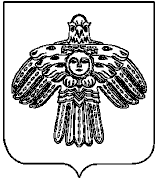 «Междуреченск» каровмÖдчÖминлÖн администрация